PROGRESJONSPLAN/UTVIKLINGSPLAN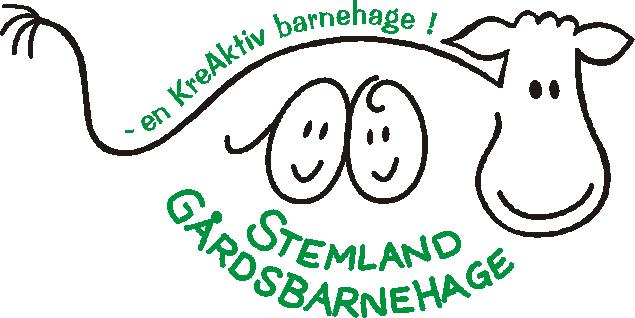  FOR  STEMLAND GÅRDSBARNEHAGENATUR, MILJØ OG TEKNIKKNATUR, MILJØ OG TEKNIKKNATUR, MILJØ OG TEKNIKKMÅL:METODE:TRINN 10-2Oppleve gleden ved å ferdes i naturenTuren er målet, ikke viktig å komme fortest fra A til BGi barna opplevelser som stimulerer alle sansene(se, ta på, smake, lukte)Turer i nærområdetFølge gårdslivets tradisjoner og naturlige syklusVoksne som undrer seg sammen med barnaFjøsrundenTRINN 22-4Oppleve naturen og undring over naturens mangfoldighet.Oppleve glede ved å ferdes i naturen og få grunnleggende innsikt i natur, miljøvern og samspillet i naturen.Lære å iaktta, undre seg, eksperimentere, systematisere, beskrive og samtale om fenomener i den fysiske verden.Få erfaringer med og kunnskaper om dyr og vekster og deres gjensidige avhengighet og betydning av matproduksjon. Få erfaringer med hvordan teknikk kan brukes i leken og i hverdagslivetHa med søppelposer på turGå turer i nærmiljøet, også litt lengre turerSå frøLære navnet på husdyr og småkrypBruke faglitteratur for å tilegne seg kunnskaper om husdyr/småkrypLære navnet på noen blomster i naturen som finnes i barnehagen og rundt i nærmiljøetLære om ulike maskiner, traktorer, gravemaskiner Lære navn på noen fugler Jobbe med de ulike årstider, vær og vind. SnekringFysikk, inkludert enkle eksperimenterBakingSnakke om naturvern, samspill i naturenStimulere barna til å bruke sansene , undre segMate fuglerTa med barna på daglige gjøremål, og vise de hvordan ting fungerer•Enkel næringskjede. Hvem spiser hvem? Hva spiser de?Voksne forbilder som forteller sannheten, men også undre seg sammen med barnaTRINN 34-6Oppleve naturen og undring over naturens mangfoldighet.Oppleve glede ved å ferdes i naturen og få grunnleggende innsikt i natur, miljøvern og samspillet i naturen.Lære å iaktta, undre seg, eksperimentere, systematisere, beskrive og samtale om fenomener i den fysiske verden.Få erfaringer med og kunnskaper om dyr og vekster og deres gjensidige avhengighet og betydning av matproduksjon. Få erfaringer med hvordan teknikk kan brukes i leken og i hverdagslivetJakt- og fisketurerInsektshotellWe-doo legoLage mat fra ting vi finner i naturenVære delaktig i gårdsdriftenVoksne som undrer seg sammen med barnaBruke internett, bøker, bilder til å lete opp fakta